                                                             ПРОЕКТ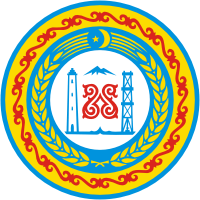 АДМИНИСТРАЦИЯАЗАМАТ-ЮРТОВСКОГО СЕЛЬСКОГО ПОСЕЛЕНИЯГУДЕРМЕССКОГО МУНИЦИПАЛЬНОГО РАЙОНА ЧЕЧЕНСКОЙ РЕСПУБЛИКИП О С Т А Н О В Л Е Н И Еот                                          с. Азамат-Юрт                                      №«О Порядке формирования, ведения и утверждения ведомственных перечней муниципальных услуг и работ, оказываемых и выполняемых муниципальными учреждениями Азамат-Юртовского сельского поселения Чеченской Республики»В соответствии с пунктом 3.1 статьи 69.2 Бюджетного кодекса Российской Федерации, постановлением Правительства Российской Федерации от 26 февраля 2014 года № 151 «О формировании и ведении базовых (отраслевых) перечней государственных и муниципальных услуг и работ, формировании, ведении и утверждении ведомственных перечней государственных услуг и работ, оказываемых и выполняемых федеральными государственными учреждениями, и об общих требованиях к формированию, ведению и утверждению ведомственных перечней государственных (муниципальных) услуг и работ, оказываемых и выполняемых государственными учреждениями субъектов Российской Федерации (муниципальными учреждениями)» Администрация Азамат-Юртовского сельского поселения ПОСТАНОВЛЯЕТ:1. Утвердить прилагаемый Порядок формирования, ведения и утверждения ведомственных перечней муниципальных услуг и работ, оказываемых и выполняемых муниципальными учреждениями Азамат-Юртовского сельского поселения Чеченской Республики.2. Органам местного самоуправления Азамат-Юртовского сельского поселения Чеченской Республики, осуществляющим функции и полномочия учредителя в отношении муниципальных бюджетных и автономных учреждений Азамат-Юртовского сельского поселения, а также главным распорядителям средств бюджета Азамат-Юртовского сельского поселения, в ведении которых находятся муниципальные казенные учреждения Азамат-Юртовского сельского поселения Чеченской Республики, в течение десяти дней с даты вступления в силу настоящего постановления утвердить ведомственные перечни муниципальных услуг и работ, оказываемых и выполняемых муниципальными учреждениями Азамат-Юртовсокого сельского поселения Чеченской Республики.3. Установить, что положения настоящего постановления применяются при формировании муниципальных заданий на оказание муниципальных услуг и работ, оказываемых и выполняемых муниципальными учреждениями Азамат-Юртовсокого сельского поселения Чеченской Республики, на 2016 год и на плановый период 2017 и 2018 годов.4.  Контроль за исполнением настоящего постановления оставляю за собой.Глава администрации                                                           Э. Х. ЭсхановИсп. Э.С. БаматгирееваУтвержден постановлением Главы Азамат-Юртовского сельского поселения от ______________№____ Порядокформирования, ведения и утверждения ведомственных перечней муниципальных услуг и работ, оказываемых и выполняемых муниципальными учреждениями Азамат-Юртовсокого сельского поселения Чеченской Республики 1. Настоящий Порядок формирования, ведения и утверждения ведомственных перечней муниципальных услуг и работ, оказываемых и выполняемых муниципальными учреждениями Азамат-Юртовсокого сельского поселения Чеченской Республики (далее - Порядок), устанавливает требования к формированию, ведению и утверждению ведомственных перечней муниципальных услуг и работ, оказываемых и выполняемых муниципальными учреждениями Азамат-Юртовсокого сельского поселения Чеченской Республики.2. В настоящем Порядке используются следующие основные понятия:а) ведомственный перечень муниципальных услуг и работ - документ, содержащий регулярно обновляемые сведения о муниципальных услугах и работах, оказываемых и выполняемых муниципальными учреждениями в соответствующей сфере физическим и юридическим лицам за счет средств бюджета сельского поселения;б) муниципальные услуги (работы) – услуги (работы), оказываемые (выполняемые) муниципальными органами, муниципальными учреждениями и в случаях, установленных законодательством Российской Федерации, иными юридическими лицами;в) потребители муниципальных услуг (работ) - физические и юридические лица, имеющие право на получение муниципальной услуги (выполнение работы), оказываемой (выполняемой) муниципальными учреждениями.3. Ведомственные перечни муниципальных услуг и работ разрабатываются в целях формирования муниципального задания на оказание муниципальных услуг (выполнение работ).4. Ведомственные перечни муниципальных услуг и работ, сформированные согласно положениям Порядка, утверждаются правовыми актами муниципальных органов Азамат-Юртовсокого сельского поселения Чеченской Республики, осуществляющих функции и полномочия учредителя в отношении муниципальных бюджетных и автономных учреждений, а также главными распорядителями средств бюджета Азамат-Юртовсокого сельского поселения, в ведении которых находятся муниципальные казенные учреждения (далее - органы, осуществляющие полномочия учредителей), по согласованию с ГУ «Гудермесское районное финансовое управление министерства финансов Чеченской Республики».5. Ведомственные перечни муниципальных услуг и работ формируются и ведутся органами, осуществляющими полномочия учредителей, в электронном виде и на бумажном носителе, на основании базовых (отраслевых) перечней государственных услуг и работ, утвержденных федеральными органами исполнительной власти, осуществляющими функции по выработке государственной политики и нормативно-правовому регулированию в установленных сферах деятельности.6. При формировании ведомственного перечня муниципальных услуг и работ в отношении каждой муниципальной услуги или работы указывается следующая информация:а) наименование муниципальной услуги или работы с указанием кодов Общероссийского классификатора видов экономической деятельности, которым соответствует государственная услуга или работа;б) наименование органа, осуществляющего полномочия учредителя;в) код органа, осуществляющего полномочия учредителя, в соответствии с реестром участников бюджетного процесса, а также отдельных юридических лиц, не являющихся участниками бюджетного процесса, формирование и ведение которого осуществляется в порядке, устанавливаемом Министерством финансов Российской Федерации (далее - реестр участников бюджетного процесса);г) наименование муниципального учреждения и его код в соответствии с реестром участников бюджетного процесса;д) содержание муниципальной услуги или работы;е) условия (формы) оказания муниципальной услуги или выполнения работы;ж) вид деятельности муниципального учреждения;з) категории потребителей муниципальной услуги или работы;и) наименования показателей, характеризующих качество и (или) объем муниципальной услуги (выполняемой работы);к) указание на бесплатность или платность муниципальной услуги или работы;л) реквизиты нормативных правовых актов, являющихся основанием для включения муниципальной услуги или работы в ведомственный перечень муниципальных услуг и работ или внесения изменений в ведомственный перечень муниципальных услуг и работ, а также (для ведомственного перечня муниципальных услуг и работ в электронном виде) электронные копии таких нормативных правовых актов.7. Информация, сформированная по каждой муниципальной услуге и работе в соответствии с пунктом 6 Порядка (для ведомственного перечня муниципальных услуг и работ в электронном виде), образует реестровую запись.Каждой реестровой записи присваивается свой уникальный номер.8. Размещение ведомственного перечня муниципальных услуг и работ на едином портале бюджетной системы Российской Федерации (www.budget.gov.ru) в информационно-телекоммуникационной сети «Интернет» осуществляется путем формирования реестровых записей на основе информации, включенной в ведомственные перечни муниципальных услуг и работ, в соответствии с правилами, установленными Министерством финансов Российской Федерации.Ведомственный перечень муниципальных услуг и работ, до его размещения на едином портале бюджетной системы Российской Федерации (www.budget.gov.ru) и официальном сайте по размещению информации о муниципальных и о государственных учреждениях (www.bus.gov.ru) проходит процедуру согласования с Министерством финансов Чеченской Республики в информационной системе по размещению информации о государственных и муниципальных учреждениях Чеченской Республики.Органы, осуществляющие полномочия учредителей, при размещении, внесении изменений и дополнений в ведомственные перечни муниципальных услуг и работ, обеспечивают сопоставимость и взаимосвязанность размещаемой информации.9. Реестровые записи подписываются усиленной квалифицированной электронной подписью лица, уполномоченного в установленном порядке действовать от имени органа, осуществляющего полномочия учредителя.10. Ведомственные перечни муниципальных услуг и работ формируются и ведутся на бумажных носителях и в информационной системе, доступ к которой осуществляется через единый портал бюджетной системы Российской Федерации (www.budget.gov.ru) в информационно-телекоммуникационной сети «Интернет». Ведомственные перечни муниципальных услуг и работ также размещаются на официальном сайте в информационно-телекоммуникационной сети «Интернет» по размещению информации о муниципальных и муниципальных учреждениях (www.bus.gov.ru) в порядке, установленном Министерством финансов Российской Федерации.